LOGOGRYFLitery z kolorowych pól czytane rzędami utworzą rozwiązanie.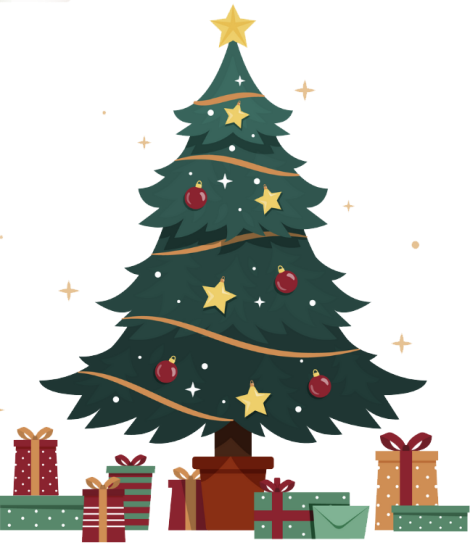 srebrzysty blask księżyca i gwiazd.zdrobnienie od piątka.jubileusz, święto.żabka drzewna.przebrany za Heroda, anioła lub turonia.Juliusz, autor "Beniowskiego ".otoczka kotleta lub ryby.Jolanta Nowak1234567